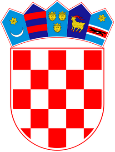 REPUBLIKA HRVATSKA  ZADARSKA ŽUPANIJA    OPĆINA POVLJANA  Jedinstveni upravni odjelStjepana Radića 20, 23249 PovljanaTel: +385 (0)23 692 800E-mail: info@povljana.hrKLASA:112-03/23-01/2URBROJ:2198-25-03-1-23-1U Povljani, 13. lipnja 2023. godineNa temelju članaka 19. i 29. Zakona o službenicima i namještenicima u lokalnoj i područnoj (regionalnoj) samoupravi (,,Narodne novine“, broj 86/08, 61/11, 04/18 i 112/19), a u skladu sa Pravilnikom o unutarnjem redu Jedinstvenog upravnog odjela Općine Povljana (,,Službeni glasnik Zadarske županije“, broj 04/23), i u skladu sa Planom prijma u službu u Općinu Povljana za 2023. godinu (,,Službeni glasnik Zadarske županije“, broj 01/23 i 06/23 – I. izmjene i dopune), pročelnik Jedinstvenog upravnog odjela Općine Povljana raspisuje: OGLAS 
za prijam u službu na određeno vrijeme u Jedinstveni upravni odjel Općine Povljana na radno mjesto  
REFERENT ZA POREZE I KOMUNALNU NAKNADU(službenik/službenica kategorije III., klasifikacijski rang: 11) – 1 (jedan) izvršitelj/izvršiteljicaSlužba se zasniva na određeno vrijeme u trajanju od 9 (devet) mjeseci ili do povratka duže odsutne službenice, uz obvezni probni rad od 2 (dva) mjeseca.Izrazi koji se koriste u tekstu ovog oglasa (u daljnjem tekstu: oglas), a imaju rodno značenje odnose se jednako na muški i ženski rod. Na oglas se mogu javiti osobe oba spola.Osoba prijavljena na oglas (u daljnjem tekstu: osoba) je osoba koja je priložila prijavu na oglas. Prijava na oglas, u smislu objašnjenja pojma „osobe“, je bilo koja i bilo kakva prijava koja se priloži na ovaj oglas.Kandidat prijavljen na oglas (u daljnjem tekstu: kandidat) je netko tko je podnio pravodobnu i urednu prijavu i ispunjava formalne uvjete iz oglasa.Stručni uvjeti za navedeno radno mjesto:- SSS ekonomskog, prometnog ili tehničkog smjera- najmanje 1 godina radnog iskustva na odgovarajućim poslovima;- položen državni stručni ispit;- znanje najmanje jednog stranog svjetskog jezika (engleski, njemački ili talijanski);  - poznavanje rada na računalu.Osim navedenih uvjeta, potencijalni kandidati moraju ispunjavati i opće uvjete za prijam u službu iz članka 12. Zakona o službenicima i namještenicima u lokalnoj i područnoj (regionalnoj) samoupravi (,,Narodne novine“, broj 86/08, 61/11, 04/18 i 112/19).Opći uvjeti za prijam u službu su:
- punoljetnost;
- hrvatsko državljanstvo;
- zdravstvena sposobnost za obavljanje poslova radnog mjesta na koje se osoba prima.Radno iskustvo na odgovarajućim poslovima, u smislu Zakona o službenicima i namještenicima u lokalnoj i područnoj (regionalnoj) samoupravi (,,Narodne novine“, broj 86/08, 61/11, 04/18 i 112/19) i u smislu ovog oglasa, je radno iskustvo ostvareno u službi u upravnim tijelima lokalnih jedinica, u državnoj ili javnoj službi, u radnom odnosu kod privatnog poslodavca, vrijeme samostalnog obavljanja profesionalne djelatnosti u skladu s posebnim propisima, te radno iskustvo ostvareno obavljanjem poslova u međunarodnim organizacijama. Radno iskustvo na odgovarajućim poslovima je radno iskustvo iz prethodno navedenog ostvareno na poslovima odgovarajućeg stupnja obrazovanja (stručne spreme) ili struke.Natjecati se mogu i osobe koji nemaju položen državni stručni ispit, a imaju potrebno radno iskustvo na odgovarajućim poslovima.U službu ne može biti primljena osoba za čiji prijam postoje zapreke iz članaka 15. i 16. Zakona o službenicima i namještenicima u lokalnoj i područnoj (regionalnoj) samoupravi (,,Narodne novine“, broj 86/08, 61/11, 04/18 i 112/19). Uz pismenu prijavu, osobe su dužne (u izvorniku ili neovjerenom presliku) priložiti:– životopis;– dokaz o hrvatskom državljanstvu (presliku domovnice ili osobne iskaznice);– dokaz o  traženoj stručnoj spremi (presliku diplome ili svjedodžbe);– dokaz o ukupnom radnom iskustvu (ispis elektroničkog zapisa o podacima evidentiranim u matičnoj evidenciji HZMO);– dokaz o radnom iskustvu na odgovarajućim poslovima od najmanje jedne (1) godine (ugovor o radu, rješenje o rasporedu ili potvrda poslodavca) koji mora sadržavati vrstu poslova koju je osoba obavljala i razdoblja u kojem je osoba obavljala navedene poslove, a koje je radno iskustvo evidentirano u elektroničkom zapisu/potvrdi HZMO, traženo u prethodnoj alineji;– uvjerenje o položenom državnom stručnom ispitu (ukoliko je osoba položila državni stručni ispit);– uvjerenje da se protiv osobe ne vodi istražni ili kazneni postupak (ne starije od 3 (tri) mjeseca);– vlastoručno potpisanu pisanu izjavu da ne postoje zapreke iz članaka 15. i 16. Zakona o službenicima i namještenicima u lokalnoj i područnoj (regionalnoj) samoupravi; (dostupno za preuzimanje na www.povljana.hr)– vlastoručno potpisanu izjavu o privoli (dostupno za preuzimanje na www.povljana.hr). Pismena prijava treba sadržavati: ime i prezime, adresa stanovanja, broj telefona/mobitela, adresu elektroničke pošte i ime radnog mjesta na koje se osoba prijavljuje. Izjavu je potrebno vlastoručno potpisati.Ako osoba uz prijavu priloži dokumente u kojima osobni podaci nisu istovjetni, dužan je dostaviti i dokaz o njihovoj promjeni (preslik vjenčanog lista ili rodnog lista i sl.).Uvjerenje o zdravstvenoj sposobnosti izabrani kandidat dostavlja po obavijesti o izboru, a prije donošenja rješenja o prijmu u službu.Urednom prijavom smatra se prijava koja sadržava sve podatke i priloge navedene u oglasu.Osoba koja nije podnijela pravodobnu i urednu prijavu ili ne ispunjava formalne uvjete iz oglasa, ne smatra se kandidatom prijavljenim na oglas. Osoba koja je podnijela nepotpunu prijavu, neće biti pozvana na dopunu dokumentacije.Osoba koja može ostvariti pravo prednosti kod prijma u službu prema članku 101. Zakona o pravima hrvatskih branitelja iz Domovinskog rata i članova njihovih obitelji (,,Narodne novine“, broj 121/17, 98/19 i 84/21), članku 48.f Zakona o zaštiti vojnih i civilnih invalida rata (,,Narodne novine“, broj 33/92, 57/92, 77/92, 27/93, 58/93, 02/94, 76/94, 108/95, 108/96, 82/01, 103/03, 148/13 i 98/19), članku 9. Zakona o profesionalnoj rehabilitaciji i zapošljavanju osoba s invaliditetom (,,Narodne novine“, broj 157/13, 152/14, 39/18 i 32/20) i članku 22. Ustavnog zakona o pravima nacionalnih manjina (,,Narodne novine“, broj 155/02, 47/10, 80/10 i 93/11), dužna se u prijavi na oglas pozvati na to pravo, te ima prednost u odnosu na ostale osobe samo pod jednakim uvjetima.Osobe koje se pozivaju na pravo prednosti pri zapošljavanju u skladu sa člankom 101. Zakona o pravima hrvatskih branitelja iz Domovinskog rata i članova njihovih obitelji, uz prijavu na oglas dužne su priložiti, osim dokaza o ispunjavanju traženih uvjeta, i sve potrebne dokaze dostupne na poveznici Ministarstva hrvatskih branitelja https://branitelji.gov.hr/zaposljavanje-843/843.Osobe koje se pozivaju na pravo prednosti pri zapošljavanju u skladu s člankom 9. Zakona o profesionalnoj rehabilitaciji i zapošljavanju osoba s invaliditetom, uz prijavu na oglas dužna je, pored dokaza o ispunjavanju traženih uvjeta, priložiti i dokaz o utvrđenom statusu osobe s invaliditetom.Osoba koja se poziva na pravo prednosti pri zapošljavanju u skladu s člankom 22. Ustavnog zakona o pravima nacionalnih manjina, uz prijavu na oglas, pored dokaza o ispunjavanju traženih uvjeta, nije dužna dokazivati svoj status pripadnika nacionalne manjine.S kandidatima, koji ispunjavaju formalne uvjete iz oglasa, provest će se pisano testiranje (provjera znanja) i intervju, radi provjere znanja i sposobnosti bitnih za obavljanje poslova radnog mjesta za koje se primaju. Ako kandidat ne pristupi prethodnoj provjeri znanja, smatra se da je povukao prijavu na oglas.Opis poslova, podaci o plaći, način obavljanja prethodne provjere znanja i sposobnosti kandidata i iz kojeg područja, te pravni i drugi izvori za pripremanje kandidata za provjeru znanja, navedeni su na internetskoj stranici Općine (www.povljana.hr).Vrijeme obavljanja prethodne provjere znanja i sposobnosti kandidata objavit će se na web-stranici Općine Povljana (www.povljana.hr) kao i na oglasnoj ploči Općine Povljana, najmanje 5 (pet) dana prije održavanja provjere.Općina Povljana zadržava pravo poništiti oglas bez dodatnog objašnjenja.Radnik ima pravo na putne troškove.Rok za podnošenje prijava na oglas je 8 (osam) dana od dana objave oglasa kod nadležne službe za zapošljavanje. Prijave na oglas s prilozima se podnose s obveznom naznakom:»Za oglas za prijam u službu na određeno vrijeme u Jedinstveni upravni odjel Općine Povljana na radno mjesto „Referent za poreze i komunalnu naknadu“ – ne otvaraj«preporučeno poštom na adresu: Općina Povljana, Stjepana Radića 20, 23249 Povljana. Prijave se mogu dostaviti i neposredno u prijamnom uredu Općine Povljana.Kandidati će o rezultatima oglasa biti obaviješteni u zakonskom roku.PROČELNIK JUO POVLJANA:                                                                                                            BRANKO ŠKODA